Publicado en Málaga el 17/06/2019 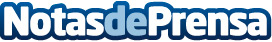 7 claves fundamentales para ayudar a una persona con AnsiedadLos trastornos de ansiedad son un problema psicológico que incapacita altamente la vida de la persona que lo sufre, y en ocasiones, también la de sus familiares y amigos más cercanos que se sienten impotentes y frustrados por no saber cómo ayudarle. Psicólogos Málaga PsicoAbreu aconsejan que, para poder ayudar a una persona que tiene ansiedad es esencial comprender qué es la ansiedad, para así empatizar con lo que la persona siente y recomiendan algunas pautas para apoyar a una persona que la padeceDatos de contacto:Psicólogos Málaga PsicoAbreuWeb: www.psicologos-malaga.com952404040Nota de prensa publicada en: https://www.notasdeprensa.es/7-claves-fundamentales-para-ayudar-a-una_1 Categorias: Nacional Medicina Sociedad Andalucia Otras ciencias http://www.notasdeprensa.es